Reading - Please read for pleasure every day.WritingMaths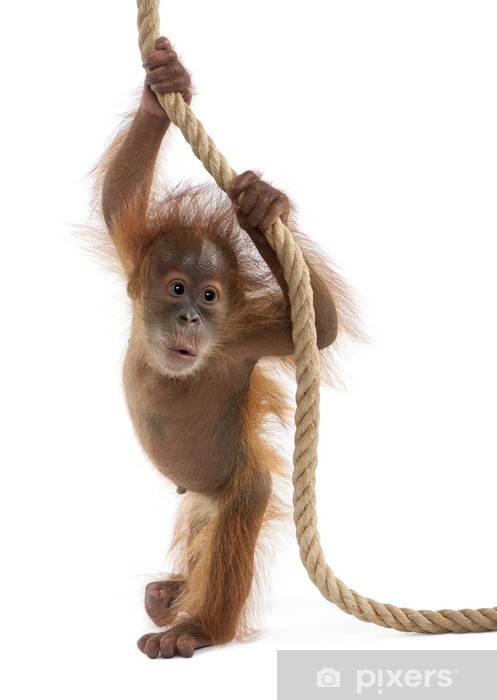 MondayTuesdayWednesdayThursdayFridayComplete ‘6 Comprehension’ answers are at the bottom.Complete ‘6 Comprehension’ answers are at the bottom.Complete ‘6 Grammar’ answers are at the bottom.For spellings this week I have attached the statutory spelling lists for Years 3 and 4 and Year 5 and 6. Please use the website https://www.spellingtraining.com/ to enter any words you would like to work on. You can then play a number of games based on your chosen words.For spellings this week I have attached the statutory spelling lists for Years 3 and 4 and Year 5 and 6. Please use the website https://www.spellingtraining.com/ to enter any words you would like to work on. You can then play a number of games based on your chosen words.MondayTuesdayWednesdayThursdayFridayIN A MOOD: FROM BOOK INTO FILM – 6 WritingShow off your best film director’s skills to follow an activity from ‘Into Film’ and create a mood board to demonstrate how to bring a storybook of your choice to life on the silver screen.IN A MOOD: FROM BOOK INTO FILM – 6 WritingShow off your best film director’s skills to follow an activity from ‘Into Film’ and create a mood board to demonstrate how to bring a storybook of your choice to life on the silver screen.IN A MOOD: FROM BOOK INTO FILM – 6 WritingShow off your best film director’s skills to follow an activity from ‘Into Film’ and create a mood board to demonstrate how to bring a storybook of your choice to life on the silver screen.IN A MOOD: FROM BOOK INTO FILM – 6 WritingShow off your best film director’s skills to follow an activity from ‘Into Film’ and create a mood board to demonstrate how to bring a storybook of your choice to life on the silver screen.IN A MOOD: FROM BOOK INTO FILM – 6 WritingShow off your best film director’s skills to follow an activity from ‘Into Film’ and create a mood board to demonstrate how to bring a storybook of your choice to life on the silver screen.MondayTuesdayWednesdayThursdayFridayAs last week, please visit https://whiterosemaths.com/homelearning/. White Rose is the scheme we use within school. Click on your child’s year group there are activities for this week and the previous few weeks. You may start at the beginning or pick and choose which lessons you would like to do. There is a teaching video, some questions and answers. There is also a selection of questions that have been set on Mathletics. As last week, please visit https://whiterosemaths.com/homelearning/. White Rose is the scheme we use within school. Click on your child’s year group there are activities for this week and the previous few weeks. You may start at the beginning or pick and choose which lessons you would like to do. There is a teaching video, some questions and answers. There is also a selection of questions that have been set on Mathletics. As last week, please visit https://whiterosemaths.com/homelearning/. White Rose is the scheme we use within school. Click on your child’s year group there are activities for this week and the previous few weeks. You may start at the beginning or pick and choose which lessons you would like to do. There is a teaching video, some questions and answers. There is also a selection of questions that have been set on Mathletics. As last week, please visit https://whiterosemaths.com/homelearning/. White Rose is the scheme we use within school. Click on your child’s year group there are activities for this week and the previous few weeks. You may start at the beginning or pick and choose which lessons you would like to do. There is a teaching video, some questions and answers. There is also a selection of questions that have been set on Mathletics. As last week, please visit https://whiterosemaths.com/homelearning/. White Rose is the scheme we use within school. Click on your child’s year group there are activities for this week and the previous few weeks. You may start at the beginning or pick and choose which lessons you would like to do. There is a teaching video, some questions and answers. There is also a selection of questions that have been set on Mathletics. 